ПЛАН ЗАСТРОЙКИ  «ОХРАНА ОКРУЖАЮЩЕЙ СРЕДЫ»(юниоры)План застройки для проведения чемпионата в рамках компетенции "Охрана окружающей среды" (юниоры)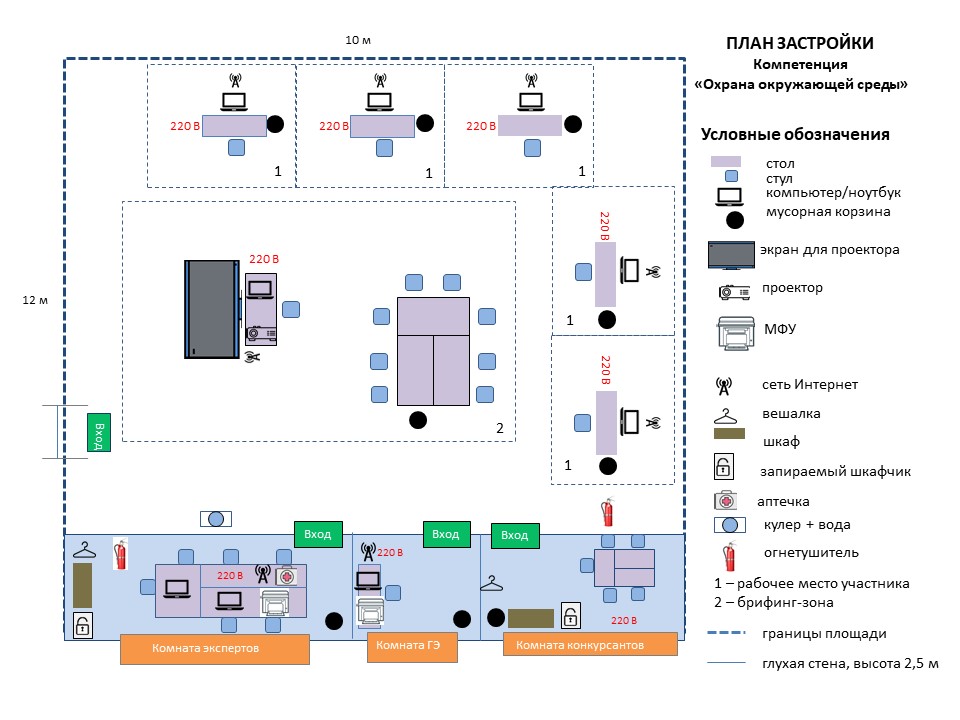 